ФЕДЕРАЛЬНОЕ ГОСУДАРСТВЕННОЕ БЮДЖЕТНОЕ ОБРАЗОВАТЕЛЬНОЕ УЧРЕЖДЕНИЕ ВЫСШЕГО ОБРАЗОВАНИЯ«ДАГЕСТАНСКИЙ ГОСУДАРСТВЕННЫЙ МЕДИЦИНСКИЙ УНИВЕРСИТЕТ» МИНИСТЕРСТВА ЗДРАВООХРАНЕНИЯ РОССИЙСКОЙ ФЕДЕРАЦИИ ИНСТИТУТ ДОПОЛНИТЕЛЬНОГО ПРОФЕССИОНАЛЬНОГО ОБРАЗОВАНИЯ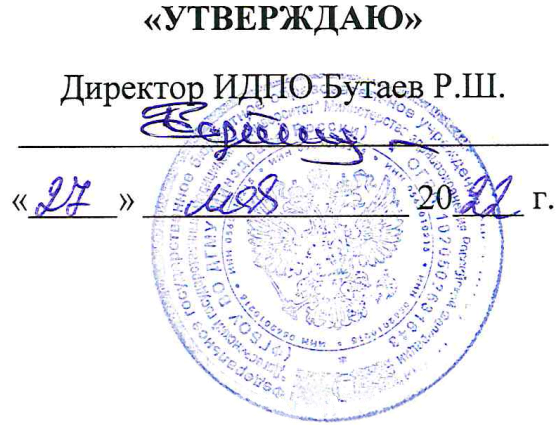 АННОТАЦИЯДОПОЛНИТЕЛЬНОЙ  ПРОФЕССИОНАЛЬНОЙ ПРОГРАММЫПРОФЕССИОНАЛЬНОЙ ПЕРЕПОДГОТОВКИ ВРАЧЕЙПО СПЕЦИАЛЬНОСТИ «ТРАНСФУЗИОЛОГИЯ»Тема: «ТРАНСФУЗИОЛОГИЯ»(СРОК ОСВОЕНИЯ 576 АКАДЕМИЧЕСКИХ ЧАСОВ)Цель и задачи дополнительной профессиональной программы переподготовки врачей по специальности «Трансфузиология» со сроком освоения 576 академических часов.Цель   программы     профессиональной   переподготовки      врачей      по   специальности«Трансфузиология» заключается в приобретении теоретических знаний и овладении практическими умениями и навыками, обеспечивающими профессиональных компетенций врача- трансфузиолога, необходимых для самостоятельной профессиональной деятельности.Задачи обучения:Формирование и совершенствование общих и специальных знаний, умений, позволяющих врачу свободно ориентироваться в вопросах организации и экономики здравоохранения, страховой медицины, медицинской психологии, организации службы крови.Сформировать обширный и глубокий объем базовых, фундаментальных медицинских знаний, формирующих профессиональные компетенции врача-трансфузиолога, способного успешно решать свои профессиональные задачи.Сформировать и совершенствовать профессиональную подготовку врача-трансфузиолога, обладающего клиническим мышлением, хорошо ориентирующегося в сложной патологии, имеющего углубленные знания смежных дисциплин.Сформировать систему знаний, умений, навыков, владений новейшими технологиями и методиками в сфере трансфузиологии.Подготовить специалиста к самостоятельной профессиональной лечебно-диагностической деятельности, умеющего провести дифференциально-диагностический поиск, оказать в полном объеме медицинскую помощь, провести профилактические и реабилитационные мероприятия по сохранению жизни и здоровья, способного успешно решать свои профессиональные задачи.Контингент обучающихся: - врачи хирурги, терапевты.Трудоемкость освоения программы 576 академических часов, в том числе 16 зач.ед.Форма обучения, режим и продолжительность занятийГрафик обученияФорма обученияАуд. часов в деньДнейв неделюОбщая продолжительность программы, месяцев(часов)С отрывом от работы66576Обозначенные поляПоля для заполнения1НаименованиепрограммыТрансфузиология2Объем программы (в т.ч.аудиторных часов)576 часов3Варианты обучения (ауд. часов	в	день,	дней	в неделю, продолжительностьобучения - дней, недель, месяцев)6 часов в день, 6 дней в неделю, 4 месяца4с	отрывом	от	работы(очная)С отрывом от работы (очная)5Вид	выдаваемогодокумента	после завершения обученияДиплом о профессиональной переподготовке6Требования к уровню и профилю предшествующего профессионального образования обучающихсяВрачи, имеющие высшее образование-специалитет по одной из специальностей: "Лечебное дело", "Педиатрия", послевузовское образование: подготовку в ординатуре по специальности " Трансфузиология".Повышение квалификации не реже одного раза в 5 лет в течение всей трудовой деятельности.Работники имеющие высшее медицинское образование, не соответствующее квалификационным характеристикам и квалификационным требованиям, но имеющих непрерывный стаж практической работы по соответствующей медицинской специальности более 5 лет при наличии документов, подтверждающих непрерывный стаж практической работы по соответствующей медицинской специальности более 5 лет организуется профессиональная переподготовка по специальности «Трансфузиология»: для работников,имеющих стаж работы от 5 до 10 лет.7Категории обучающихсяВрач по специальности:“Акушерство и гинекология”, “Анестезиология- реаниматология”, “Детская онкология”, “Детская хирургия”, “Гематология”, “Общая врачебная практика (семейная медицина)”, “Онкология”, “Педиатрия”, “Хирургия”, “Неонатология”, “Нефрология ”, “Детская кардиология”, “Нейрохирургия”, “Сердечно-сосудистая хирургия”, “Кардиология”, “Торакальная хирургия”, “Инфекционные болезни”, “Колопроктология”, “Косметология”, “Урология”, “Травматология и ортопедия”, “Фтизиатрия”, “Челюстно-лицевая хирургия”, “Пульмонология”, “Пластическая хирургия”, “Детская урология-андрология”, “Гастроэнтерология”, “Гериатрия”, “Детская онкология-гематология”, “Радиология”,	“Терапия”,	“Токсикология”, “Рентгенэндоваскулярные диагностика и лечение”, “Неврология”.8Структурноеподразделение, реализующее программуКафедра хирургии ФПК ППС с курсом эндохирургии, ГБУ РД «РПСК»9Контактыkafedra.khirurgii@mail.rurspk_77@mail.ru10Основной1. профессор Хамидов Магомед Ахмедовичпреподавательский составдоцент Магомедов Магомед Абдухаликовичдоцент Исаев Хабиб Расуловичассистент Танкаева Хадижат Сайпулаевна11АннотацияЦель	и	задачи программыПриобретение новых профессиональных компетенций и повышение профессионального уровня в рамках имеющейся квалификации по специальности«трансфузиолог». Качественное расширение области знаний, умений и профессиональных навыков, востребованных при оказании медицинской помощи населению по профилю "трансфузиология" в условиях стационара и дневного стационара.ЗадачиФормирование и совершенствование общих и специальных знаний, умений, позволяющих врачу свободно ориентироваться в вопросах организации и экономики здравоохранения, страховой медицины, медицинской психологии, организации службы крови.Сформировать обширный и глубокий объем базовых, фундаментальных медицинских знаний, формирующих профессиональные компетенции врача-трансфузиолога, способного успешно решать свои профессиональные задачи.Сформировать и совершенствовать профессиональную подготовку врача-трансфузиолога, обладающего клиническим мышлением, хорошо ориентирующегося в сложной патологии, имеющего углубленные знания смежных дисциплин.Сформировать систему теоретических знаний, практических умений, профессиональных навыков, владений новейшими технологиями и методиками в сфере трансфузиологии.Подготовить специалиста к самостоятельной профессиональной	лечебно-диагностической деятельности, умеющего провести дифференциально- диагностический поиск, оказать в полном объеме медицинскую помощь, провести профилактические и реабилитационные мероприятия по сохранению жизни и здоровья, способного успешно решать свои профессиональные задачи.12Модули (темы) учебного плана программыМодуль 1. «Фундаментальные дисциплины».1.1. Основы иммуногемотология.1.2 БиохимииМодуль 2. «Специальные дисциплины».2.1. Организация службы крови в Российской Федерации.2.2 Общая трансфузиология2.3. Клиническая подготовка по трансфузиологии.2.4 Трансфузионная иммунология2.5. Неотложные состояния в трансфузиологииМодуль3. «Смежные дисциплины».Анестезиология и реанимация.Гематология.Хирургия.Модуль4. «Стажировка».4.1. Практические навыки.13Уникальность программы,	ее отличительные особенности, преимуществаПрограмма предусматривает обучение слушателей современным методам диагностики и лечения пациентов по профилю трансфузиология. На базе ГБУ РД «РСПК» проводится практические занятия. Программаориентирована на подготовку обучающихся к аккредитации по специальности: «Трансфузиология».14.Дополнительныесведения